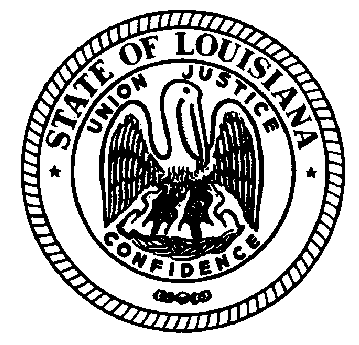 LOUISIANA COMMISSION ON PERINATAL CARE AND PREVENTION OF INFANT MORTALITY1-605-313-5303 Code: 222519CONFERENCE CALL MEETING- June 19, 2019Attendees:  Dr. Rodney Wise, Emily Stevens, Gaye Dean, Amy Zapata, Dr. P. Scott Barrilleaux,	Dr. Joseph Biggio, Guests: 	Dr. Mehta, Rebecca Roques, Rosie Trichilo, Lacey G., Dr. Kieltyka, Becky Majdoch, Amy Ladley, Debra Perna		 Meeting Notes:Follow-Up Discussion: Reproductive Health Presentation at May 2019 MeetingMembers discussed providers’ general lack of awareness of the kinds and breadth of reproductive services available at the Parish Health Units.Discussion also focused around using the opportunity of the growth and expansion of Medicaid for translation of new Medicaid policies to providers. First step may be to inventory recent (last few years) policy changes. This could inform discussion of what changes/outcomes can be expected that promote access to reproductive health.  In addition, it was noted that a role for the Commission may be to recommend that standardized quality contraception counseling for providers be put in place- developed collaboratively with Medicaid, LaPQC, Title X and Title V) Amy Z. will reach out to the Reproductive Health Program to initiate this exploration. Behavioral HealthDiscussion centered around behavioral health access and lack of resources for mental health for the perinatal population. Amy Z. suggested that the Commission look at and discuss the concept of financing a mental health consultant model. This is being done in a small scale in New Orleans, and may want to consider scaling this up.  Massachusetts has this financed via an all-payer system, and it looks promising in terms of better care and providers being more equipped. For Next In-person Meeting: Follow UpRequest data related to C-section rate by MCO. For discussion: How can the measure/metric Medicaid Managed care and 1st time C-section rate be supported. Addressing MCOs involvement with 36-week C-sections and related dataAdjournIn-Person Meetings will remain on the second Thursday of every other month in 2019 from 1:00-3:00. The next in-person meeting will be on July 11, 2019. This meeting will take place at Bienville Building. 